Проектна  пропозиція  до субвенції з державного бюджету місцевим бюджетам на формування інфраструктури об'єднаних територіальних громад Дніпропетровської областіРозробник проекту: Грушівська ОТГВідповідальний виконавець: Павленко Світлана Олександрівна, заступник голови з економічного розвитку, тел.0968331799Розробник проекту: Грушівська ОТГВідповідальний виконавець: Павленко Світлана Олександрівна, заступник голови з економічного розвитку, тел.0968331799Розробник проекту: Грушівська ОТГВідповідальний виконавець: Павленко Світлана Олександрівна, заступник голови з економічного розвитку, тел.0968331799Розробник проекту: Грушівська ОТГВідповідальний виконавець: Павленко Світлана Олександрівна, заступник голови з економічного розвитку, тел.0968331799Розробник проекту: Грушівська ОТГВідповідальний виконавець: Павленко Світлана Олександрівна, заступник голови з економічного розвитку, тел.0968331799Розробник проекту: Грушівська ОТГВідповідальний виконавець: Павленко Світлана Олександрівна, заступник голови з економічного розвитку, тел.0968331799Назва проекту: Створення центру надання адміністративних послуг (ЦНАП). Перепрофілювання та реконструкція приміщення, встановлення опалювальних приладів.Назва проекту: Створення центру надання адміністративних послуг (ЦНАП). Перепрофілювання та реконструкція приміщення, встановлення опалювальних приладів.Назва проекту: Створення центру надання адміністративних послуг (ЦНАП). Перепрофілювання та реконструкція приміщення, встановлення опалювальних приладів.Назва проекту: Створення центру надання адміністративних послуг (ЦНАП). Перепрофілювання та реконструкція приміщення, встановлення опалювальних приладів.Назва проекту: Створення центру надання адміністративних послуг (ЦНАП). Перепрофілювання та реконструкція приміщення, встановлення опалювальних приладів.Назва проекту: Створення центру надання адміністративних послуг (ЦНАП). Перепрофілювання та реконструкція приміщення, встановлення опалювальних приладів.Проблема: Найближчий ЦНАП дуже віддалений від центру Грушівської територіальної громади, та знаходиться на відстані 27 км.   Найближчий ЦНАП знаходиться в м. Апостолове, вул. Набережна, 18, адміністративна одиниця на південному-заході Дніпропетровської області.Проблема: Найближчий ЦНАП дуже віддалений від центру Грушівської територіальної громади, та знаходиться на відстані 27 км.   Найближчий ЦНАП знаходиться в м. Апостолове, вул. Набережна, 18, адміністративна одиниця на південному-заході Дніпропетровської області.Проблема: Найближчий ЦНАП дуже віддалений від центру Грушівської територіальної громади, та знаходиться на відстані 27 км.   Найближчий ЦНАП знаходиться в м. Апостолове, вул. Набережна, 18, адміністративна одиниця на південному-заході Дніпропетровської області.Проблема: Найближчий ЦНАП дуже віддалений від центру Грушівської територіальної громади, та знаходиться на відстані 27 км.   Найближчий ЦНАП знаходиться в м. Апостолове, вул. Набережна, 18, адміністративна одиниця на південному-заході Дніпропетровської області.Проблема: Найближчий ЦНАП дуже віддалений від центру Грушівської територіальної громади, та знаходиться на відстані 27 км.   Найближчий ЦНАП знаходиться в м. Апостолове, вул. Набережна, 18, адміністративна одиниця на південному-заході Дніпропетровської області.Проблема: Найближчий ЦНАП дуже віддалений від центру Грушівської територіальної громади, та знаходиться на відстані 27 км.   Найближчий ЦНАП знаходиться в м. Апостолове, вул. Набережна, 18, адміністративна одиниця на південному-заході Дніпропетровської області.Масштаб проекту:Масштаб проекту:Масштаб проекту:Масштаб проекту:Масштаб проекту:Масштаб проекту:Проблема: Найближчий ЦНАП дуже віддалений від центру Грушівської територіальної громади, та знаходиться на відстані 27 км.   Найближчий ЦНАП знаходиться в м. Апостолове, вул. Набережна, 18, адміністративна одиниця на південному-заході Дніпропетровської області.Проблема: Найближчий ЦНАП дуже віддалений від центру Грушівської територіальної громади, та знаходиться на відстані 27 км.   Найближчий ЦНАП знаходиться в м. Апостолове, вул. Набережна, 18, адміністративна одиниця на південному-заході Дніпропетровської області.Проблема: Найближчий ЦНАП дуже віддалений від центру Грушівської територіальної громади, та знаходиться на відстані 27 км.   Найближчий ЦНАП знаходиться в м. Апостолове, вул. Набережна, 18, адміністративна одиниця на південному-заході Дніпропетровської області.Проблема: Найближчий ЦНАП дуже віддалений від центру Грушівської територіальної громади, та знаходиться на відстані 27 км.   Найближчий ЦНАП знаходиться в м. Апостолове, вул. Набережна, 18, адміністративна одиниця на південному-заході Дніпропетровської області.Проблема: Найближчий ЦНАП дуже віддалений від центру Грушівської територіальної громади, та знаходиться на відстані 27 км.   Найближчий ЦНАП знаходиться в м. Апостолове, вул. Набережна, 18, адміністративна одиниця на південному-заході Дніпропетровської області.Проблема: Найближчий ЦНАП дуже віддалений від центру Грушівської територіальної громади, та знаходиться на відстані 27 км.   Найближчий ЦНАП знаходиться в м. Апостолове, вул. Набережна, 18, адміністративна одиниця на південному-заході Дніпропетровської області.Територія впливу:26143,7 гаТериторія впливу:26143,7 гаТериторія впливу:26143,7 гаТериторія впливу:26143,7 гаТериторія впливу:26143,7 гаТериторія впливу:26143,7 гаПроблема: Найближчий ЦНАП дуже віддалений від центру Грушівської територіальної громади, та знаходиться на відстані 27 км.   Найближчий ЦНАП знаходиться в м. Апостолове, вул. Набережна, 18, адміністративна одиниця на південному-заході Дніпропетровської області.Проблема: Найближчий ЦНАП дуже віддалений від центру Грушівської територіальної громади, та знаходиться на відстані 27 км.   Найближчий ЦНАП знаходиться в м. Апостолове, вул. Набережна, 18, адміністративна одиниця на південному-заході Дніпропетровської області.Проблема: Найближчий ЦНАП дуже віддалений від центру Грушівської територіальної громади, та знаходиться на відстані 27 км.   Найближчий ЦНАП знаходиться в м. Апостолове, вул. Набережна, 18, адміністративна одиниця на південному-заході Дніпропетровської області.Проблема: Найближчий ЦНАП дуже віддалений від центру Грушівської територіальної громади, та знаходиться на відстані 27 км.   Найближчий ЦНАП знаходиться в м. Апостолове, вул. Набережна, 18, адміністративна одиниця на південному-заході Дніпропетровської області.Проблема: Найближчий ЦНАП дуже віддалений від центру Грушівської територіальної громади, та знаходиться на відстані 27 км.   Найближчий ЦНАП знаходиться в м. Апостолове, вул. Набережна, 18, адміністративна одиниця на південному-заході Дніпропетровської області.Проблема: Найближчий ЦНАП дуже віддалений від центру Грушівської територіальної громади, та знаходиться на відстані 27 км.   Найближчий ЦНАП знаходиться в м. Апостолове, вул. Набережна, 18, адміністративна одиниця на південному-заході Дніпропетровської області.К-ть населення, на яке впливає проект: 7168 осібК-ть населення, на яке впливає проект: 7168 осібК-ть населення, на яке впливає проект: 7168 осібК-ть населення, на яке впливає проект: 7168 осібК-ть населення, на яке впливає проект: 7168 осібК-ть населення, на яке впливає проект: 7168 осібМета: В ЦНАП реалізовується принцип надання громадянам й суб'єктам господарювання можливість отримати дозвільні документи в одній установі, швидко й у зручний спосіб, з відповідними побутовими умовами, кваліфікованим і приязним до громадян персоналом.Мета: В ЦНАП реалізовується принцип надання громадянам й суб'єктам господарювання можливість отримати дозвільні документи в одній установі, швидко й у зручний спосіб, з відповідними побутовими умовами, кваліфікованим і приязним до громадян персоналом.Мета: В ЦНАП реалізовується принцип надання громадянам й суб'єктам господарювання можливість отримати дозвільні документи в одній установі, швидко й у зручний спосіб, з відповідними побутовими умовами, кваліфікованим і приязним до громадян персоналом.Мета: В ЦНАП реалізовується принцип надання громадянам й суб'єктам господарювання можливість отримати дозвільні документи в одній установі, швидко й у зручний спосіб, з відповідними побутовими умовами, кваліфікованим і приязним до громадян персоналом.Мета: В ЦНАП реалізовується принцип надання громадянам й суб'єктам господарювання можливість отримати дозвільні документи в одній установі, швидко й у зручний спосіб, з відповідними побутовими умовами, кваліфікованим і приязним до громадян персоналом.Мета: В ЦНАП реалізовується принцип надання громадянам й суб'єктам господарювання можливість отримати дозвільні документи в одній установі, швидко й у зручний спосіб, з відповідними побутовими умовами, кваліфікованим і приязним до громадян персоналом.Орієнтовний термін реалізації :Травень 2016 рік - вересень 2016 рокуОрієнтовний термін реалізації :Травень 2016 рік - вересень 2016 рокуОрієнтовний термін реалізації :Травень 2016 рік - вересень 2016 рокуОрієнтовний термін реалізації :Травень 2016 рік - вересень 2016 рокуОрієнтовний термін реалізації :Травень 2016 рік - вересень 2016 рокуОрієнтовний термін реалізації :Травень 2016 рік - вересень 2016 рокуПродукт проекту: Надання адміністративних і неадміністративних послуг.Продукт проекту: Надання адміністративних і неадміністративних послуг.Продукт проекту: Надання адміністративних і неадміністративних послуг.Продукт проекту: Надання адміністративних і неадміністративних послуг.Продукт проекту: Надання адміністративних і неадміністративних послуг.Продукт проекту: Надання адміністративних і неадміністративних послуг.Тривалість: 6 місяцівТривалість: 6 місяцівТривалість: 6 місяцівТривалість: 6 місяцівТривалість: 6 місяцівТривалість: 6 місяцівПродукт проекту: Надання адміністративних і неадміністративних послуг.Продукт проекту: Надання адміністративних і неадміністративних послуг.Продукт проекту: Надання адміністративних і неадміністративних послуг.Продукт проекту: Надання адміністративних і неадміністративних послуг.Продукт проекту: Надання адміністративних і неадміністративних послуг.Продукт проекту: Надання адміністративних і неадміністративних послуг.Загальна вартість: 1300 тис.грн.Загальна вартість: 1300 тис.грн.Загальна вартість: 1300 тис.грн.Загальна вартість: 1300 тис.грн.Загальна вартість: 1300 тис.грн.Загальна вартість: 1300 тис.грн.Результати проекту:Результати проекту:Результати проекту:Результати проекту:Результати проекту:Результати проекту:Організації партнери:    -громадська організація «Козацька варта Батьківщини «Нова Січ»;    - громадська організація  «Надія  і майбутнє»;Організації партнери:    -громадська організація «Козацька варта Батьківщини «Нова Січ»;    - громадська організація  «Надія  і майбутнє»;Організації партнери:    -громадська організація «Козацька варта Батьківщини «Нова Січ»;    - громадська організація  «Надія  і майбутнє»;Організації партнери:    -громадська організація «Козацька варта Батьківщини «Нова Січ»;    - громадська організація  «Надія  і майбутнє»;Організації партнери:    -громадська організація «Козацька варта Батьківщини «Нова Січ»;    - громадська організація  «Надія  і майбутнє»;Організації партнери:    -громадська організація «Козацька варта Батьківщини «Нова Січ»;    - громадська організація  «Надія  і майбутнє»;Якісні: 1. Близькість розташування  до населених пунктів громади;2. Зручність  надавати максимум послуг громадянам у одному місці;3. Відкритості та прозорості під час надання адміністративних послуг;4. Створити комфортні умови очікування та заповнення документів;5. Спрощення процедур отримання адміністративних послуг та поліпшення якості їх надання.6. Підвищення рівня поінформованості суб’єктів звернень про порядок надання адміністративних послуг.Кількісні:1. Створення нових 10 робочих місць.2. Організаційне забезпечення надання адміністративних послуг суб’єктами надання адміністративних послуг;3. Зменшення часу для оформлення вхідних та вихідних документів;4. Впорядкування роботи з документами, прискорення їх пошуку та виключення втрат документів;5. Скорочення термінів надання послуг.Кількісні:1. Створення нових 10 робочих місць.2. Організаційне забезпечення надання адміністративних послуг суб’єктами надання адміністративних послуг;3. Зменшення часу для оформлення вхідних та вихідних документів;4. Впорядкування роботи з документами, прискорення їх пошуку та виключення втрат документів;5. Скорочення термінів надання послуг.Кількісні:1. Створення нових 10 робочих місць.2. Організаційне забезпечення надання адміністративних послуг суб’єктами надання адміністративних послуг;3. Зменшення часу для оформлення вхідних та вихідних документів;4. Впорядкування роботи з документами, прискорення їх пошуку та виключення втрат документів;5. Скорочення термінів надання послуг.Кількісні:1. Створення нових 10 робочих місць.2. Організаційне забезпечення надання адміністративних послуг суб’єктами надання адміністративних послуг;3. Зменшення часу для оформлення вхідних та вихідних документів;4. Впорядкування роботи з документами, прискорення їх пошуку та виключення втрат документів;5. Скорочення термінів надання послуг.Кількісні:1. Створення нових 10 робочих місць.2. Організаційне забезпечення надання адміністративних послуг суб’єктами надання адміністративних послуг;3. Зменшення часу для оформлення вхідних та вихідних документів;4. Впорядкування роботи з документами, прискорення їх пошуку та виключення втрат документів;5. Скорочення термінів надання послуг.Організації партнери:    -громадська організація «Козацька варта Батьківщини «Нова Січ»;    - громадська організація  «Надія  і майбутнє»;Організації партнери:    -громадська організація «Козацька варта Батьківщини «Нова Січ»;    - громадська організація  «Надія  і майбутнє»;Організації партнери:    -громадська організація «Козацька варта Батьківщини «Нова Січ»;    - громадська організація  «Надія  і майбутнє»;Організації партнери:    -громадська організація «Козацька варта Батьківщини «Нова Січ»;    - громадська організація  «Надія  і майбутнє»;Організації партнери:    -громадська організація «Козацька варта Батьківщини «Нова Січ»;    - громадська організація  «Надія  і майбутнє»;Організації партнери:    -громадська організація «Козацька варта Батьківщини «Нова Січ»;    - громадська організація  «Надія  і майбутнє»;Вигоди громади:Створення і функціонування центру адміністративних послуг «Прозорий офіс» з якісним та доступним наданням послуг.додаткові: Забезпечення зайнятості населення. Вигоди громади:Створення і функціонування центру адміністративних послуг «Прозорий офіс» з якісним та доступним наданням послуг.додаткові: Забезпечення зайнятості населення. Вигоди громади:Створення і функціонування центру адміністративних послуг «Прозорий офіс» з якісним та доступним наданням послуг.додаткові: Забезпечення зайнятості населення. Вигоди громади:Створення і функціонування центру адміністративних послуг «Прозорий офіс» з якісним та доступним наданням послуг.додаткові: Забезпечення зайнятості населення. Вигоди громади:Створення і функціонування центру адміністративних послуг «Прозорий офіс» з якісним та доступним наданням послуг.додаткові: Забезпечення зайнятості населення. Вигоди громади:Створення і функціонування центру адміністративних послуг «Прозорий офіс» з якісним та доступним наданням послуг.додаткові: Забезпечення зайнятості населення. Соціальна користь: надання адміністративних послуг,створення нових робочих місць.Соціальна користь: надання адміністративних послуг,створення нових робочих місць.Соціальна користь: надання адміністративних послуг,створення нових робочих місць.Соціальна користь: надання адміністративних послуг,створення нових робочих місць.Соціальна користь: надання адміністративних послуг,створення нових робочих місць.Соціальна користь: надання адміністративних послуг,створення нових робочих місць.Бюджет проектуБюджет проектуБюджет проектуБюджет проектуБюджет проектуБюджет проектуБюджет проектуБюджет проектуБюджет проектуБюджет проектуБюджет проектуБюджет проектуЗаходи проектуЗаходи проектуЗаходи проектуТривалість,терміниТривалість,терміниЗагальнавартість(тис.грн.)Загальнавартість(тис.грн.)Загальнавартість(тис.грн.)Джерела фінансування, тис.грн.Джерела фінансування, тис.грн.Джерела фінансування, тис.грн.Джерела фінансування, тис.грн.Заходи проектуЗаходи проектуЗаходи проектуТривалість,терміниТривалість,терміниЗагальнавартість(тис.грн.)Загальнавартість(тис.грн.)Загальнавартість(тис.грн.)державнийбюджетмісцевийбюджетмісцевийбюджетіншіучасникиПерший бюджетний рікПерший бюджетний рікПерший бюджетний рікПерший бюджетний рікПерший бюджетний рікПерший бюджетний рікПерший бюджетний рікПерший бюджетний рікПерший бюджетний рікПерший бюджетний рікПерший бюджетний рікПерший бюджетний рікСтворення центру надання адміністративних послуг(ЦНАП) Перепрофілювання та реконструкція приміщення, встановлення опалювальних приладів.Створення центру надання адміністративних послуг(ЦНАП) Перепрофілювання та реконструкція приміщення, встановлення опалювальних приладів.6 місяців6 місяців950тис.грн.950тис.грн.950тис.грн.950тис.грн.950тис.грн.950тис.грн.Придбання орг. техніки Придбання орг. техніки 6 місяців6 місяців350тис.грн.350тис.грн.350тис.грн.350тис.грн.350тис.грн.350тис.грн.Зведена  інформація по проекту:Зведена  інформація по проекту:130013001300130013001300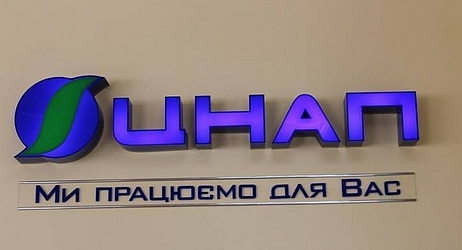 